The Peter StanlEy Excellence in Cost Estimation Award              Application FormThis award recognises the leadership, dedication and expertise of cost estimation professionals in Australia. The judges are seeking individuals who have contributed to the improvement of estimation practices and professionalisation of cost estimation as a career.Eligibility:Applications are open to individuals engaged in cost estimation in the private or public sector across Australia. Nominations may be made on behalf of others.Members of the judging panel are unable to be nominated.Submission:An electronic copy of this application form must be submitted to PGCS at pgcs@consec.com.au by close of business 28 June 2024.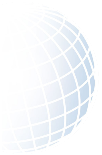 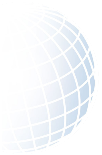 Describe the contribution you/they have made as a leader of cost estimation in Australasia. Give examples of how you/they have added to the knowledge base and better practice of cost estimation. Up to 400 words.Describe how you/they have led and promoted the professionalisation of cost estimation as a career. Include details of mentoring or training you/they have provided to others. Up to 300 words.Provide an overview of estimates you/they have contributed to that exemplify better practice. Outline the ways in which your/their cost narratives have empowered decision makers. Up to 300 words.Provide details of an unrelated professional referee.